עזר לצבי הלכות שבת א'מלאכת כותב – בכל לשוןמגילה ח:משנה. אין בין ספרים לתפלין ומזוזות אלא שהספרים נכתבין בכל לשון, ותפלין ומזוזות אינן נכתבות אלא אשורית. רבן שמעון בן גמליאל אומר: אף בספרים לא התירו שיכתבו אלא יוונית.עירובין סח.ההוא ינוקא דאישתפוך חמימיה, אמר להו רבא: נישיילה לאימיה, אי צריכא - נחים ליה נכרי אגב אימיה. אמר ליה רב משרשיא לרבא: אימיה קא אכלה תמרי! - אמר ליה: אימור, תונבא בעלמא הוא דנקט לה. ההוא ינוקא דאישתפוך חמימיה, אמר להו רבא: פנו לי מאני מבי גברי לבי נשי, ואיזיל ואיתיב התם ואיבטיל להו הא חצר. אמר ליה רבינא לרבא: והאמר שמואל אין ביטול רשות מחצר לחצר! - אמר ליה: אנא כרבי יוחנן סבירא לי, דאמר יש ביטול מחצר לחצר. ואי לא סבר לה מר כשמואל, ניתיב מר בדוכתיה, וניבטיל להו לדידהו, וניהדרו אינהו וניבטלו ליה למר. דהא אמר רב: מבטלין וחוזרין ומבטלין! - אנא בהא כשמואל סבירא לי, דאמר: אין מבטלין וחוזרין ומבטלין. ולאו חד טעמא הוא? מאי טעמא אין מבטלין וחוזרין ומבטלין - לאו משום דכיון דבטליה לרשותיה, אסתלק ליה מהכא לגמרי, והוה ליה כבן חצר אחרת, ואין ביטול רשות מחצר לחצר. מר נמי - לא ניבטיל! - התם היינו טעמא כי היכי דלא ליהוי מילתא דרבנן כחוכא ואטלולא.גיטין ח:והקונה שדה בסוריא - כקונה בפרוארי ירושלי'; למאי הילכתא? אמר רב ששת: לומר, שכותבין עליו אונו ואפילו בשבת. בשבת ס"ד? כדאמר רבא: אומר לעובד כוכבים ועושה, ה"נ אומר לעובד כוכבים ועושה; ואע"ג דאמירה לעובד כוכבים שבות, משום ישוב א"י לא גזור רבנן.תוספות שםאע"ג דאמירה לעובד כוכבים שבות משום ישוב ארץ ישראל לא גזרו רבנן - אבל משום מצוה אחרת לא היינו מתירין אמירה לעובד כוכבים במלאכה דאורייתא כדמוכח בפרק הדר (עירובין דף סח.) ההוא ינוקא דאשתפיך חמימיה אתו לקמיה דרבא אמר להו לשיילו לאימיה אי צריכה ניחיימו ליה אגב אימיה ולכאורה משמע דביום המילה היה שהיו צריכין לחממו כדי למולו וקודם המילה היה דאי לאחר המילה מסוכן הוא ובלא אימיה מחללין עליו שבת וע"י עובד כוכבים איירי התם כדפי' שם בקונט' וכן פי' ר"ח כדאמרינן בפרק מפנין (שבת דף קכט.) דחיה משבעה עד שלשים אפילו אמרה צריכה אני אין מחללין עליה את השבת והא דאמר בסוף מפנין עד מתי פתיחת הקבר אביי (משמיה דרב יהודה) אמר שלשה ורבא משמיה דרב יהודה אמר ז' ואמרי לה ל' לא לחלל עליה שבת קאמרי ופליגי אלא מר אמר חדא ומר אמר חדא ולא פליגי וכולהו ס"ל כנהרדעי דאמרי חיה ג' שבעה שלשים ודוחק לומר דמעת לעת בעינן והא עובדא הוה תוך ז' של מעת לעת והא דאמר התם לעיל באידך ינוקא דאישתפיך חמימיה ואמר להו רבה נייתו ליה חמימי מגו ביתיה ומוקי לה על ידי עובד כוכבים ודאי איסורא דרבנן שרי בחצר שלא עירבו משום מצות מילה אבל איסורא דאורייתא כגון לחמם לו חמין אסור ואין ללמוד מכאן היתר לומר לעובד כוכבים להביא ספר בשבת דרך כרמלית דלא דמי דדוקא משום מילה דהיא גופה דחיא שבת התירו ומיהו בהלכות גדולות משמע דאפי' איסורא דאורייתא שרי על ידי עובד כוכבים לצורך מילה שפירש דליתו מתוך ביתא דרך רה"ר לפי זה הא דקאמר נחים ליה אגב אימיה נוקמה תוך ז' ואמרה צריכה אני שמחללין עליה שבת ונראה דלא יתכן לומר דנחים ליה ע"י ישראל דע"י ישראל היה אסור להרבות בשביל קטן כדאמר בפ"ק דחולין (ד' טו:) המבשל לחולה בשבת אסור לבריא גזירה שמא ירבה בשבילו אבל ע"י עובד כוכבים ניחא דשרי להרבות ושמא דוקא לצורך המילה הוא דשרי אבל לצורך דבר אחר אפילו ע"י עובד כוכבים אסור להרבות והא דתנן בפ"ב דביצה (דף כא:) לא יחם אדם חמין לרגליו אלא א"כ ראויין לשתיה ואמרי' נמי בגמרא דביצה (ד' יז.) ממלאה אשה קדירה בשר אע"פ שאינה צריכה אלא לחתיכה אחת וכן ממלא נחתום חבית של מים אע"פ שאינו צריך אלא לקיתון אחד משום שמחת יום טוב התירו חכמים להרבות.שלחן ערוך אורח חיים שו:יאמותר לקנות בית בארץ ישראל מן הא"י, בשבת, וחותם ומעלה בערכאות. הגה: שלהם, בכתב שלהם; דאינו אסור רק מדרבנן, ומשום ישוב א"י לא גזרו (א"ז).משנה ברורה וביאור הלכה שםערוך השלחן אורח חיים שו:כבודע דברור אצלי לענ"ד דטעות גדול נפל בדפוס בש"ע סעיף י"א שכתבו מותר לקנות בית בארץ ישראל מן האינו יהודי בשבת וחותם ומעלה בערכאות עכ"ל וכצ"ל מותר להקונה בית בארץ ישראל מן האינו יהודי לומר לאינו יהודי לחתום ומעלה בערכאות דכן הוא להדיא בגמ' וברמב"ם שם ואין חילוק באיזה כתב שהוא דבכל כתב ולשון הכותב במזיד חייב סקילה ובשוגג חייב חטאת כמ"ש הרמב"ם בפי"א דין י' וז"ל והכותב בכל כתב ובכל לשון חייב ע"ש וכל הראשונים כתבו כן ובהכרח לומר כן שהרי אפילו בשני רושמות חייב כמ"ש בסי' ש"מ [ובהגה"ה כתוב בסעיף זה דבכתב שלהם אינו אסור אלא מדרבנן ע"ש ומצוה רבה למוחקו מן הספרים וכמה מן הפוקרים תלוי בזה בעוה"ר ואין לזה שום מקום בדין וח"ו לומר כן וכ"כ המג"א לקמן בסי' ש"מ סק"י וכן האריך בזה בעל מ"ב ובלבוש לא כתב זה וכן הגר"ז ובשם נדפס כנצרך ע"ש ומ"ש הלבוש שאינו אסור אלא מדרבנן כוונתו על האמירה לאינו יהודי כמ"ש הא"ז שם וכ"כ הא"ר סקכ"ד]:פסיק רישיה דלא ניחה ליה – אם אינו עושה פעולה בחפצא של המלאכהשבת קו:רשב"א שבת קו:ר"ן שםגינת אגוז עמ' קעזפסיק רישיה דלא ניחא ליה בתרי דרבנןשו"ת יביע אומר ח"א אורח חיים סימן כאבדין מקרר חשמלי בשבת, העלה שמותר מדינא לפתוח את הדלת של המקרר בשבת בין בשעה שהמנוע פועל, ובין כשהפסיק את פעולתו.   אולם ראוי ונכון שלא לפתחו אלא בשעה שהוא פועל.   וברור שצריך להוציא מע"ש את המנורה הדולקת בפנים מיד עם פתיחתו.   ע"ש.   (ושם אות טז יז יח, יבאר שמותר למלאת את השעון בשבת כשהוא הולך.   ע"ש).שעון שבתמפירושו של הרמב"ם ז"ל למס' שבת ה: עמ' יח (קישור)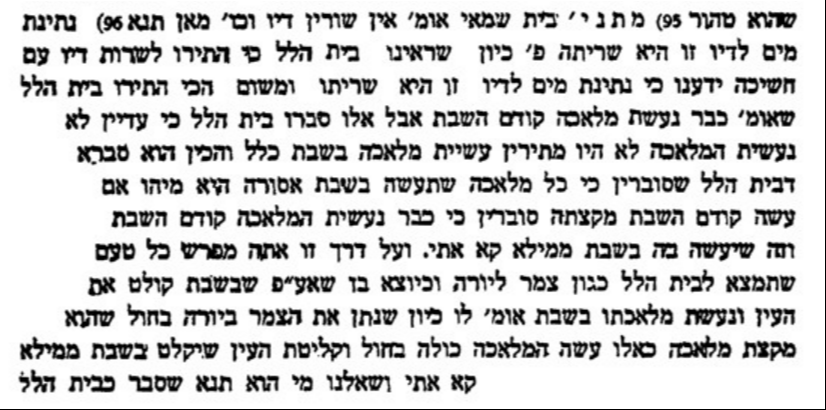 שו"ת אגרות משה אורח חיים ח"ד סימן סמלאכה הנעשית בשבת ע"י שעון שבת בעה"י כ' טבת תשל"ז.   מע"כ נכדי אהובי וחביבי מוהר"ר מרדכי טענדלער שליט"א.    הנה בדבר שע"י חשמל (ענין העלעקטרי) אפשר ע"י מורה שעות הנעשה לכך שיעמידנו בע"ש =בערב שבת= באופן שיתחיל לבשל למחר ביום השבת כשעה לפני זמן האכילה, אשר אחיך נכדי היקר אהרן ברוך שליט"א שואל, הנה לענ"ד פשוט שאסור להתיר זה דהרי ע"י מורה שעות כזה יכולים לעשות כל המלאכות בשבת ובכל בתי החרושת (פעקטעריס) ואין לך זלזול גדול לשבת מזה, וברור שאם היה זה בזמן התנאים והאמוראים היו אוסרין זה, כמו שאסרו אמירה לעכו"ם מטעם זה, וגם אולי הוא ממילא בכלל איסור זה דאסרו אמירה לעכו"ם, דאסרו כל מלאכה הנעשית בשביל ישראל מצד אמירת הישראל וכ"ש מצד מעשה הישראל.   ול"ד למה שמותר להעמיד קדרה ע"ג האש אפילו רגע אחת קודם השבת שיתבשל בשבת ולא אסרו רבנן כשליכא חשש חתוי בשבת דף י"ח ע"ב, דהוא משום דכל מלאכה דעושה האדם במלאכת בשול הוא העמדת הקדרה ע"ג האש דבעצם הבשול אינו עושה האדם, ולכן בהעמדתו הקדרה ע"ג האש בע"ש הוא כגמר האדם כל מעשיו במלאכה זו דבשול ולא שייך לאסור על מה שעושה שוב האש, אבל היכא שעדיין לא שייך להחשיב כנעשה המלאכה כהא דהעמיד בע"ש את המורה שעות שיותחל המלאכה דוקא בשעה פלונית בשבת זה הרי לא נעשה בהמלאכה עדיין כלום מבע"ש, שאין להתיר מצד זה.    ועיין בנ"י ב"ק דף כ"ב ע"א שתירץ על מה שהוקשה לו למ"ד אשו משום חציו היכי שרינן עם חשיכה להדליק את הנרות והדלקתה הולכת ונגמרת בשבת וכן מאחיזין את האור במדורה והולכת ונגמרת הדלקתה בשבת דהרי הוא לדידיה כאילו הבעירה הוא בעצמו בשבת, דהוא משום שחציו אינו שנחשב שאחר כך עושה אלא שבשעה שיצא החץ מתחת ידו באותה שעה נעשה הכל והוי כמאן דאגמריה בידים בההוא עידנא שהדליק שהיה זה בע"ש, ושייך טעמו גם בהא דתניא בשבת דף י"ח ע"א פותקין מים לגינה ע"ש =ערב שבת= עם חשיכה ומתמלאת והולכת כל היום כולו ומניחין מוגמר וגפרית, שתיכף הותחלה המלאכה להעשות, ואף כשהמים הם עדיין רחוקים מן הגינה אבל הא התחילו המים לילך שבהלוך זה יבואו להגינה להשקותה, וכן היה מותר מדינא ליתן חטין לתוך הרחים של מים אי לאו גזירה דמשמעת קול דאמר רבה, אף דטחינת החטים שיוטחנו בשבת לא הותחלו מאחר דכח הגלגול להרחים שיעשו הטחינה על כל החטים שהונחו שם הותחל מע"ש, אבל לא שייך זה בהעמידו מורה שעות באופן שהעלעקטרי שעושה המלאכה יתחיל לעשות מלאכתו בשעה פלונית, שעל הליכת מורה השעות שזה נעשה מתחלה קודם שנתחבר העלעקטרי לא שייך להחשיב שעושה, ועל תחיבת העלעקטרי באופן שיתחבר בשעה פלונית בשבת הרי הוא כסוף חמה לבא דאין להחשיבו למעשיו עתה בע"ש כדאיתא בסנהדרין דף ע"ז דכה"ג לא נחשב מעשיו לחייבו דודאי לא שייך לדמות לכפתו והביאו במקום שסוף חמה לבא דהוא כמקרב הדבר אצל האש דנחשב חציו, דהא דומה זה לאישקיל עליה בדקא דמיא דרק בכח ראשון נחשב מעשיו, שא"כ אין להחשיבו ככבר נעשה בע"ש.    ומאחר שלא נחשב כנעשה מע"ש, הרי אף שלא שייך לחייבו ואף לא לאסור מדאורייתא אף לא להנ"י, דהא אין זה חציו, שלתירוץ הנ"י ענין חציו הוא דנחשב כנעשה תיכף וליכא כלל ענין חשיבות שהוא כעושה אז בשעת הדליקה, ואף אם נימא שלא כהנ"י משום דעצם סברת הנ"י לא מובן כל כך דאף אם נימא כהקושיא דנחשב מעשיו אח"כ בעת שנשרף גדישו של חבירו לא שייך זה לחיובי שבת, דלענין נזיקין הוא חייב מדין כחו כגופו דהא מפורש בגמ' דכשהכלב עשה האש הוא בדין צרורות דחייב רק ח"נ =חצי נזק=, שלכן באדם שליכא חדושא דצרורות להקל מגופו חייב נ"ש =נזק שלם= וכשהרג אדם חייב מיתה כדאיתא בדף כ"ב לר' יוחנן משום דגם על כח חייב, אבל לענין חיוב שבת לא מצינו שיהיה חייב על הכח כשבא ממעשה גופו שעשה קודם השבת, אף אם דין חציו הוא על זמן שנעשה בשבת וצ"ע דברי הנ"י, שודאי לא שייך לחייבו מדאורייתא, מ"מ מסתבר ששייך לאסור מאותו האיסור שאסרו מדרבנן אמירה לעכו"ם עוד מכ"ש דהא מה שבא מצד כחו עדיף ממה שבא מצד דבורו.   ואף אם נימא דאיסור אמירה לעכו"ם הוא שאסרו מצד שליחות נמי כיון שליכא דין שליחות ממש אלא מתקנה מחמת שעושה מצד ציווי הישראל ודאי יש להחמיר על מה שנעשה בכחו דהישראל.   אבל אף אם נימא שאין לאסור אלא מה שתיקנו חכמים ואין למילף מזה לאסור גם מה שבסברא הוא חמור כיון שעכ"פ לא אסרו אף שהיה זה מחמת שלא היה ענין זה בימי חז"ל אין לזה איסור ממש מ"מ אין להתיר זה כיון שהוא דבר הראוי ליאסר.    אבל יש טעם גדול לאסור מטעם אחר דהא זילותא דשבת ואף זילותא דיו"ט הא אסרו בכמה דברים וכיון שברור שאיכא זילותא דשבת הוא בכלל איסור זה ממילא אף שלא אסרו זה ביחוד דכל ענין זילותא הוא האיסור.   וגם פשוט לע"ד דעושה דבר שהוא זילותא לשבת הוא עובר בידים על חיוב הכבוד שמשמע שהוא ג"כ חיוב התורה שנתפרשו ע"י הנביאים שכתב הרמב"ם ריש פרק שלשים מהלכות שבת ד' דברים נאמרו בשבת שנים מה"ת =מן התורה= ושנים מדברי סופרים והן מפורשין ע"י הנביאים שלא כתב שתיקנו הנביאים משמע שהוא מדאורייתא ולשון מדברי סופרים הוא כדרך הרמב"ם שקרי לכל דבר שלא מפורש בתורה דברי סופרים אף שהוא מדאורייתא בין שהוא דבר הנלמד מג"ש ובין מה שנאמר הלכה למשה מסיני כדאיתא במ"מ ובכ"מ ריש פ"א מאישות שקידושי כסף הוא מדברי סופרים עיי"ש, והוא כדא"ר אשי על פרועי ראש דבמיתה ועל ערל לב וערל בשר שאר"ח דמתורת משה רבינו לא למדנו עד שבא יחזקאל ולימדנו דגמרא גמירי לה ואתא יחזקאל ואגמרה אקרא בסנהדרין דף כ"ב ע"ב ובעוד כמה מקומות, וכן הוא חיוב הכבוד לשבת שהוא מהלכה ונתפרשו ע"י הנביאים בקרא, והרמב"ם שם ה"ב פירש המעשים המחוייבים לעשות לכבוד השבת, וממילא מובן דהדברים שעשייתן הוא זילותא לשבת הוא ג"כ עובר על מצוה זו דכבוד שבת ועוד גרוע דהרי עובר זה במעשה, שלכן אף שנימא שאינו בכלל הגזירות דחכמים, אבל גם בלא צורך הוא עובר במעשה על חיוב כבוד השבת, וזה שהוא זילותא הוא דבר שמובן לכל, שלכן מסתבר לע"ד שאסור להעמיד בע"ש ע"י מורה שעות שיעשה העלעקטרי למחר מלאכה.    אבל עכ"פ מה שכבר נהגו להעמיד ע"י מורה שעות לכבות הנרות דעלעקטרי שהודלקו וגם שיחזרו להדלק אח"כ בסוף היום, אין לאסור מאחר דלכבוי הנרות של המנורות הגדולות שנקראו בלע"ז לאמפן שהיו דאש ממש נהגו בכל המקומות לכבותם ע"י עכו"ם והיו גם מקומות שהיו נוהגין לחזור ולהדליקם בביהמ"ד לתפלת נעילה ביו"כ ונמשך מזה באיזה מקומות שגם בשבת לעת ערב הדליקו ע"י נכרי לאמירת המזמורים אף שכבר צוחו הרבה עיין בנוב"ק חאו"ח סימן ל"ג אבל נתן טעם להמתירין, והרמ"א /או"ח/ בסימן רע"ו סעי' ב' שנהגו רבים להקל לצוות לעכו"ם להדליק לצורך סעודה בפרט בסעודת חתונה או מילה ומשמע שבמקום צורך גדול מתיר שלכן אף שמן הראוי להחמיר ובגבולנו ביוראפ החמירו, מ"מ כיון שיש רבוותא שהתירו ונהגו כן בהרבה מקומות, אין לאסור מה שכבר נהגו להקל בהעמדת העלעקטרי בע"ש ע"י מורה שעות שיכבה וגם שידליק בשבת להזמן שהעמידו, וגם ממילא ליכא זילותא לשבת בזה וליכא טעם האחרון לאסור כיון שהיו מקומות שנהגו בזה אדרבה למצות כבוד סעודת שבת, ונשאר רק טעם הראשון שיש ג"כ לסמוך להתיר, אבל הבו דלא לוסיף עלה להתיר גם לבשול ומלאכות אחרות ויש לאסור.   זקנך אוהבך, בלו"נ, משה פיינשטיין.בבא קמא כג.נימוקי יוסף שםניקוי שיניים בשבתשו"ת אגרות משה אורח חיים ח"א סימן קיבלנקות שנים בשבת ויו"ט    ובדבר לנקות שנים בשבת ויו"ט עם טוט פעיסט /משחת שינים/ פשוט שאסור שהוא ממחק.   ובלא טוט פעיסט בהבראש /במברשת/ המיוחד לזה מותר שהוא כמו רחיצת שאר אבר אחד אבל ישטוף רק בצונן.   ואת הבראש טוב שלא ללחלח במים קודם הניקוי מחשש סחיטה בשער.   ואחר הניקוי לא ירחץ את הבראש אף שלא בשפשוף שאין שם סחיטה משום שאין לו צורך שוב היום ואין לרחוץ בשביל מחר.נפש הרב עמ' קסחאמירה לנכריכריתות ח.תוספות יבמות מו